关于我校选拔赴加州大学洛杉矶分校2019年春季学期（全科方向）访学通知项目背景：为了给我校学生提供赴世界一流大学交流与学习的机会，我校组织2019年赴加州大学洛杉矶分校（UCLA）学期学术交流项目。项目期间，同学们将作为UCLA全日制学生注册，与美国当地学生一起进行专业课学习，并获得UCLA提供的官方正式成绩单,有机会拿到海外教授推荐信，为后续海外申研深造提供海外学术背景强力支持。现将相关事项通知如下：项目时间:2019年春季学期赴加州大学洛杉矶分校学期或学年专业学习选拔人数: 名额总量有限情况下，先申请先录取原则适合专业：全科专业开放，无限制要求； （除经济系和心理系之外）推荐:此项目为我校正式校内项目。校方直接录取，学生纳入海外大学校级学生管理系统。项目概览文理学院：由UCLA文理学院提供的课程。加州大学洛杉矶分校85%的学生在文理学院选课，洛杉矶加利福尼亚大学文理学院（College of Letters and Science，下辖人文科学部、社会科学部、生命科学部、自然科学部、本科生部及国际学院，其各个学部下面又包含35个系——人文科学部下设哲学、英语、法语、德语、比较文学等16个系，社会科学部下设人类学、社会学、政治学、经济学、历史、地理学等9个系，自然科学部下设物理学、数学、化学、统计、大气与海洋等6个系，生命科学部下设心理学等4个系。在全美人文与社会科学排名，文学English排名第11位，历史学第9位，政治学第8位，社会学第7位，心理学第6位——其临床心理学第1位，行为神经系统科学全美排名第2位。加州大学洛杉矶分校是一所位于美国加利福尼亚州洛杉矶的公立研究型大学，创办于1919年，是加利福尼亚大学系统中的第二所大学，目前拥有约30,000名本科生与12,000名研究生，提供包括学士、硕士与博士在内331种不同的学位课程（其中学士学位124个；硕士学位98个；博士以及专业学位共109个）。UCLA是全美国申请人数最多的学校，2015年，有超过112,000人申请入学UCLA，是全美录取率最低的公立大学之一UCLA是美国享誉盛名的高等学府，在各种大学排名中均有骄人成绩。洛杉矶加州大学先后共有13名校友、教授获得诺贝尔奖。加大同时也因其学生在奥林匹克运动会中取得的优异成绩而闻名于世。项目优势在加州大学洛杉矶分校进行一学期或一学年的交流学习，与美国当地及其他国际学生一起从师于世界顶级学者、进行专业课学习，零距离体验原汁原味的世界级公立名校学习氛围；学生可通过加州大学洛杉矶分校国际部注册，在文理学院和国际部选修课程，学习该校本科常规专业课程和国际部课程，获得国际部提供的官方成绩单以及相应学分，同时可申请获得名校教授推荐信，为以后申研助力；学生持F-1学生签证赴美学习，为以后赴美保有良好入境记录；大学排名及专业排名连续全美公立大学第2名地处南加州，气候宜人，校园风景休息，和来自世界各地学生和访问学者进行文化交流。优势专业：项目内容项目时间秋季学期：9月24日 – 12月14日；冬季：1月-4月春季学期：4月 – 6月；夏季：6月-9月；最多可进行3个quarter学习。2.项目费用:申请费 $300，项目费 $4850,学费 $600课程（4学分），一学期3-4门课程，至少12学分，全部费用都是海外大学网站公示费用。项目管理费（未录取者管理费可退）$1500，费用包含：课程申请指导费、签证指导费、协助申请宿舍指导费、海外大学沟通。学生额外费用：住宿费用（加州大学洛杉矶分校提供住宿信息，供学生参考,学生也可以自行选择住宿）。3.选课注意事项学生可通过加州大学洛杉矶分校国际部选修加州大学洛杉矶分校本科部全日制本科学生（Regular）课程及国际部（Extension）课程，选修12学分，12学分以上需获得校方学术导师的同意。选修Regular课程基于课程空位及满足课程先修要求情况，通常课程注册晚于在校全日制本科学生，并需获得授课老师的批准。选修Extension部门课程，没有限制，学生需和国内所在大学教务部门确认学分转换事宜。Extension课程更侧重于实用性。所有课程在文理学院选择，大量课程可供选择参考以下链接查看具体专业领域https://www.college.ucla.edu/文理学院（College of Letters and Science）：该学院下除经济系和心理系之外，其他专业均对交流生开放。UCLA没有business的本科专业，可以注册部分非常有限的本科商务课程。数学类课程很难注册，每学期最多选择一门课程。人文社科学院所涵盖系科详见下表。报名申请报名条件在校全日制大二以上本科生GPA要求：3.0语言最低要求：托福100，雅思 7；托福91-99分，雅思6.5(写作6.5以上)申请者需选修一门Advanced English语言课程。报名截止日期： 2019年1月15日（尽早申请，增加录取机会）联系信息联系项目负责人Sara老师(报名越早,越能占据名额)                                  邮箱：sarachen@internationalstudypartners.org电话：028-64230605 (9:00AM-15:00PM，工作时间) 请在工作时间内联系；远学网站：www.yuanxue.org 添加微信咨询或报名，添加时，请标注国内学习学校+专业+姓名 (微信号: someday129)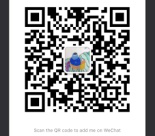 USNWR 专业排名USNWR 专业排名USNWR 专业排名USNWR 专业排名商业 Business15生物科学 Biological Sciences19教育 Education13化学 Chemistry15工程 Engineering14临床心理学 Clinical Psychology1法律 Law16计算机科学 Computer Science13医药社区医疗方面 Medicine (Primary Care)7信息学 Communications15医药 研究方面Medicine (Research)19地球科学 Earth Sciences13护理 Nursing13经济学 Economics15公共关系 Public Affairs23英语学 English10物理学 Physics18艺术 Fine Arts2政治学 Political Science10卫生保健管理学 Health Care Management14心理学 Psychology2历史学 History9公共卫生学 Public Health10图书馆与信息学 14社会工作 Social Work16数学 Mathematics7社会学 Sociology9统计学 Statistics30Humanities ：
Applied Linguistics 
Art History 
Asian Languages & Cultures
Classics 
Comparative Literature 
English English as a Second Language
French & Francophone Studies
Germanic Languages
Italian 
Indo-European Studies
Law and Philosophy Program
Lesbian, Gay, Bisexual, & Transgender Studies
Linguistics 
Musicology 
Near Eastern Languages & Cultures
Philosophy 
Study of Religion Major
Scandinavian Section 
Slavic Languages & Literatures 
Spanish & Portuguese 
Writing Center and Writing ProgramsSocial Sciences ：
Aerospace Studies
African-American Studies
American Indian Studies 
Anthropology 
Archaeology 
Asian American Studies 
César E. Chávez Department of Chicana and Chicano Studies 
Communication Studies 
Conservation 
Economics 
Geography 
History
Military Science
Naval Science
Political Science 
Sociology 
Women's Studies 
Labor and Workplace Studies 
Language Interaction and Culture 
Social ThoughtLife Sciences ：
Ecology and Evolutionary Biology
Microbiology, Immunology, and Molecular Genetics 
Molecular, Cell, and Developmental Biology
Integrative Biology and Physiology
Psychology 
Society and GeneticsPhysical Sciences ：
Atmospheric and Oceanic Sciences
Chemistry and Biochemistry
Early and Space Sciences 
Mathematics 
Physics and Astronomy 
Statistics